Hvad kan man lave i en flyvemaskine?   (”kan” – physically able to)Kan man læse?	ja	nej	Kan du læse? 	ja	nej	sommetiderKan man snakke?	ja	nej	Kan du snakke? 	ja	nej	sommetiderKan man spille tennis?	ja	nej	Kan du spille tennis? 	ja	nej	sommetiderKan man drikke alkohol?	ja	nej	Kan du drikke alkohol? 	ja	nej	sommetiderKan man sove?	ja	nej	Kan du sove? 	ja	nej	sommetiderHvad må man lave i en flyvemaskine? (”må” – be allowed to)Må man læse danske aviser?	ja	nej	Læser du danske aviser?	ja	nej	sommetiderMå man snakke på engelsk?	ja	nej	Snakker du på engelsk?	ja	nej	sommetiderMå man spille tennis?	ja	nej	Spiller du tennis?	ja 	nej	sommetiderMå man drikke alkohol?	ja	nej	Drikker du alkohol?	ja	nej	sommetiderMå man sove?	ja	nej	Sover du?		ja	nej	sommetiderHvad kan man lave i en flyvemaskine?    	Hvad kan du lave i en flyvemaskine?For eksempel:  ___Man kan sove.____	For eksempel:  ___Jeg kan sove.________________________________________	________________________________________________________________________	____________________________________Hvad må man lave i en flyvemaskine?    	Hvad laver du i en flyvemaskine?For eksempel:  ___Man må sove.____	For eksempel:  ___Jeg sover.____	____________________________________	________________________________________________________________________	____________________________________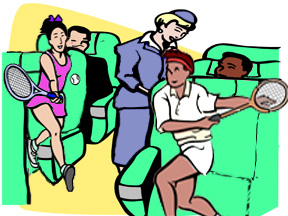 Hvad laver du ikke i en flyvemaskine?		For eksempel:  ___Jeg sover ikke___________________________________________________________________________________________________________